Blogger Basics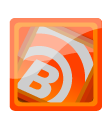 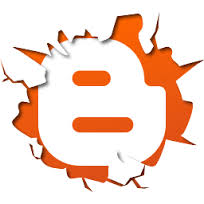 Chapter 5 “Writing and Promoting your Blog”Directions: Click on the above hyperlink and complete the below activity using your online textbook. Save to your computer and then turn into to Edmodo.In this lesson, you'll learn how to attract ___readers______ by making your blog ____readable_____ and easy to find. You'll also learn strategies for connecting with other bloggers. The most essential step you can take to get more people to read your blog is to improve your ___writing______.  The best blogs feature writing that is ____engaging______, distinctive, and easy to follow.  You should __think____ before you post. On Page 2 under the Heading “Blog Writing Tips” click on the tab that says “keep posts fairly short” to answer the below sentence. As a general rule your blog ___posts____ should be fairly __short___.